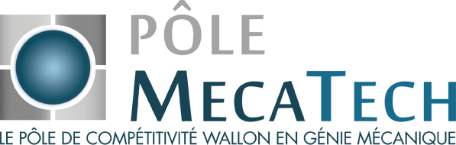 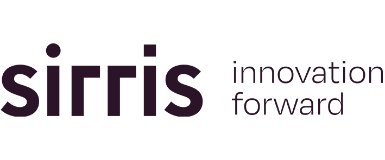 Appel à ProjetsPoC IdF « EC & I4.0 » (Run 2)Pour l’implémentation de « Proof Of Concepts » (PoC) ou démonstrateurs faisant appel aux technologies Numériques du Futur (TNF) en appui à une(des) stratégie(s) circulaire(s) dans le cadre de la stratégie Industrie du Futur (IdF) et Circular Wallonia. Contact, questions et remise du document : pocidf@polemecatech.beModèle de Rapport IntermédiaireDate de remise : 15 jours après la 2e rencontre au plus tardSuggestion de document synthétique à remettre à mi-parcours du PoC.Rappel des modalités Analyse en cours de projet & Présentation mid-termProblem Modeling : décrire le problème avec précision pour s’assurer qu’il soit bien compris et circonscrit. Cette étape permet de s’assurer que l’on apportera la solution au bon problème posé. Le problème doit être correctement décrit pour être compris et partagé entre les parties prenantes.Solution Design : déterminer la meilleure façon retenue pour concevoir le PoC en justifiant ce choix vis-à-vis du calendrier, de la profondeur du projet, du matériel et des outils utilisés ou à disposition, des données disponibles et nécessaires, des contraintes identifiées. Décrire le degré d’aboutissement possibles et les limites résiduelles non couvertes. Décrire l’architecture du projet et les ressources choisies et mises en jeu. Décrire le scénario de déploiement.Base line and Verification : décrire le niveau de performance/exigence visé et comment sont testés les résultats obtenus pour les situer en regard des niveaux de performances attendus.Usage skeleton : mise en contexte du PoC pour le faire fonctionner dans l’environnement qui lui est destiné.Le comité suggère d’identifier certains indicateurs de succès (KPIs) durant le projet. Nous invitons le candidat d’en proposer et de les définir ensemble lors de la 1ère rencontre. Ces KPIs seront suivis avec attention par le comité durant toute la période d’exécution de cet appel et doivent être faire partie des points d’attention dans l’analyse au cours du projet.ROI potentielPotentiel d’intégration dans « l’outil » de productionNiveau de satisfaction des entreprises impliquées dans les PoCs IdF-EC (via le formulaire de satisfaction rempli par les participants) ;Nombre d’entreprises accompagnées préalablement ou ayant suivi une action Industrie du Futur d’un partenaire Digital Wallonia ou circular Wallonia;Diversité des secteurs d’activités concernés par les PoCs IdF-EC;Nombre de PoCs passant en mode production ; Pourcentage d’augmentation des chiffres d’affaires et/ou de valeur ajoutée après mise en production Usage de produits & solutions wallonnes dans les PoCs.Lors de la 2e rencontre, le soumissionnaire est invité à présenter l’avancement de son plan de développement de sorte à permettre au comité de remplir pleinement son rôle sur d’éventuelles pistes d’amélioration/correction en cas de difficulté et/ou stopper un projet qui ne pourra aboutir de façon évidente dans le temps imparti et le réorienter vers une approche plus prometteuse.Cette présentation devrait inclure les informations suivantes (suggestion non limitative) :Etat d’avancement du Proof of Concept Présentation des premiers résultats/livrables Difficultés rencontréesPoint sur le planning du Proof of ConceptPoint sur le budget du Proof of ConceptAutres (ROI, impacts, effets rebonds éventuels…)Cette rencontre intermédiaire est un moment de réflexion profitable au bénéficiaire pour lui permettre de faire le point sur son plan d’action initial et de se poser toute question utile à augmenter les chances de succès : est-il nécessaire d’ajuster les objectifs ? la méthodologie convient-elle ? faut-il adapter le planning, les KPIs ou les différentes catégories de dépenses envisagées ? Si des changements sont nécessaires, ces changements doivent être validés en comité de suivi (particulièrement les KPI et dépenses).Le soumissionnaire remettra une copie de la présentation pour un usage de suivi aux réunions ultérieures + un rapport intermédiaire suivant, s’il le souhaite, un modèle proposé. Le rapport de mi-projet vise à vérifier l’opérationnalisation en vue de remplir les objectifs fixés.RAPPORT INTERMEDIAIREBref rappel de votre projetEtat d’avancement du Proof of Concept Présentation des premiers résultats/ livrablesDifficultés rencontréesRéflexion sur le planning du Proof of Concept2Réflexion sur le budget du Proof of Concept2Autres (ROI, impacts, effets rebonds éventuels…)Ce rapport intermédiaire doit pouvoir vous permettre de pousser la réflexion sur votre plan d’action initial. Pour rappel, la structure de ce draft est à titre indicatif et peut être modifiée suivant vos besoins. Les remarques, questions et décisions du comité d’accompagnement devront être prises en compte dans le rapport intermédiaire.Entité bénéficiaire :Entité experte : Titre du projet : 